OSNOVNA ŠKOLA ŠEMOVEC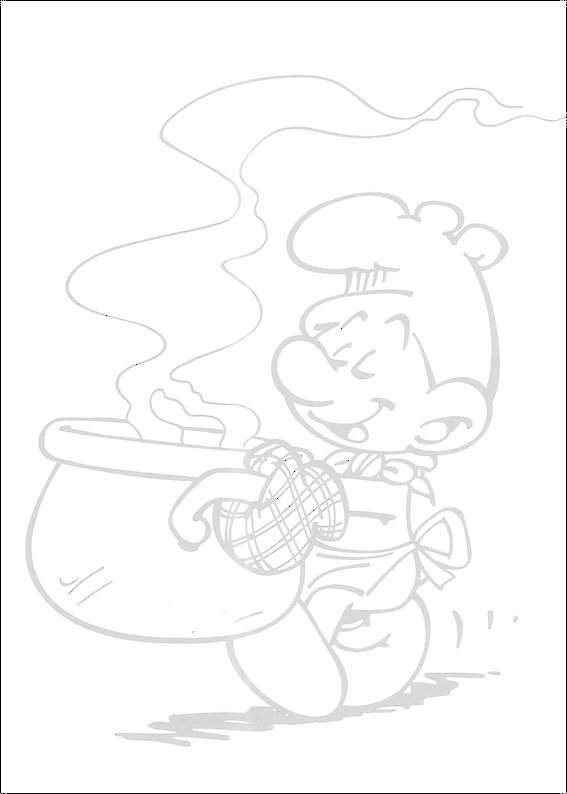 JELOVNIK ZA SVIBANJ 2019. GODINE02.05. ČETVRTAK...................TJESTENINA S BOLOGNIESE UMAKOM03.05. PETAK ………………..GRIZ S ČOKOLADNIM POSIPOM        ŠK. VOĆE06.05. PONEDJELJAK ……KUKURUZNI KRUH S MLJEČNIM NAMAZOM, JOGURT07.05. UTORAK …………........RIČET VARIVO, KUKURUZNI KRUH08.05. SRIJEDA ………………HRENOVKA, CRNI KRUH                ŠK. MLIJEKO09.05. ČETVRTAK……………RIZI-BIZI S PIRJANOM PILETINOM10.05. PETAK ……………….SENDVIĆ OD CRNOG KRUHA S PUR. ŠUNKOM,                                                  SIROM, ZELENOM SALATOM,           ŠK. VOĆE13.05. PONEDJELJAK ………PIZZA, CEDEVITA14.05. UTORAK …………........FINO VARIVO S MAHUNAMA  I TELETINOM,                                                    KUKURUZNI KRUH15.05. SRIJEDA ………………NAMAZ OD LJEŠNJAKA, KAKO,               ŠK. MLIJEKO16.05. ČETVRTAK……………PAPRIKAŠ OD PURETINE S HAJDINSKOM KAŠOM17.05. PETAK ………………..RIBLJI ŠTAPIĆI, KRASTAVCI, CRNI KRUH,                                                                                                                               ŠK. VOĆE20.05. PONEDJELJAK ………LJEŠNJAK ČOKOLINO SA ZOBENIM PAHULJICAMA,                                                     BANANA21.05. UTORAK …………........VARIVO OD MJEŠANOG POVRĆA I PILETINE,                                                   KUKURUZNI KRUH22.05. SRIJEDA ……………PAN. PIL. MEDALJONI, KRASTAVCI, CRNI KRUH,                                                                                                                              ŠK. MLIJEKO23.05. ČETVRTAK……………GOVEĐI GULAŠ, NJOKI24.05. PETAK ……………….GRČKI JOGURT, SENDVIĆ OD CRNOG KRUHA S                                                  PUR. ŠUNKOM,                                                    ŠK. VOĆE27.05. PONEDJELJAK ……PUDING OD ČOKOLADE S ČIA SJEMENKAMA,                                                ZOB. PAHULJICAMA I MEDOM, BANANA28.05. UTORAK …………........RIŽOTO S PILETINOM I MJEŠANIM POVRĆEM29.05. SRIJEDA ………………ĐAČKI SENDVIĆ,                                         ŠK. MLIJEKO30.05. ČETVRTAK……………TJESTENINA S BOLOGNIESE UMAKOM31.05. PETAK ………………..KUKURUZNE PAHULJICE NA MLIJEKU,       ŠK. VOĆE- prema projektu „Super doručak – moj najbolji izbor“                                                                                                                  DOBAR TEKCIJENA ŠKOLSKE KUHINJE ZAOŽUJAK IZNOSI:  110,00 kn